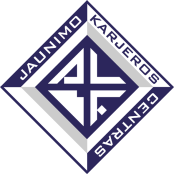 JAUNIMO KARJEROS CENTRASKvalifikacijos tobulinimo programaEMOCINIŲ GEBĖJIMŲ LAVINIMAS PASITELKIANT TEATRINĘ RAIŠKĄAktualumas: Seminaras skirtas pedagogams - etikos mokytojams, psichologams, soc. pedagogams, auklėtojams, dirbantiems su vyresnio (9 -12 klasių) amžiaus mokiniais ir norintiems susipažinti su emocinių  gebėjimų lavinimo galimybėmis. Tai bendravimo būdų ir tarpusavio santykių suvokimas praktiškai – kaip išreikšti save atliekant įvairius socialinius vaidmenis, kaip atpažinti tarpusavio santykius, kaip pritaikyti empatijos ir savistabos būdus bendravime. Teatrinė  raiška suteiks galimybę įvairiomis formomis išreikšti personažų emocijas, nuotaikas, mintis, atpažinti žmonių bendravimo būdus ir tarpusavio santykius bei pritaikyti  moksleivių ugdymo procese.Tikslas: supažindinti pedagogus su emocinių gebėjimų lavinimo galimybėmis moksleivių ugdymo procese taikant teatrinę raišką.Trukmė: 8 akad. val.Turinys: I.  Emocinių gebėjimų lavinimo galimybės	- Tarpusavio santykių suvokimas;	- Bendravimo būdai - žodinis ir nežodinis bendravimas;	- Empatijos suvokimas;	- Savistabos suvokimas.II. Tarpusavio santykių svarba bendravime.	- Žodinio ir nežodinio bendravimo savybės (kalbėjimo tono ir kūno kalbos mokymasis);	- Empatijos reikšmė bendravime.	- Savistaba (mokymasis stebėti tarsi iš šalies savo ir kitų kalbėjimo toną ir kūno kalbą).III. Teatrinė raiška 	- Emocijų raiškos reikšmė tarpusavio santykiuose (mokymasis išreikšti emocijas taip, kad              jos nesugadintų tarpusavio santykių); 	- Mokymasis susitapatinti su kitu (magiškasis žodelis jeigu... kaip pabūti kito kailyje);Metodika: Teorinių temų medžiagai įtvirtinti praktiškai, taikomi aktyvaus mokymosi metodai ir teatrinė raiška. Tai individualios bei grupinės kūrybinės užduotys – žaidimai, psichofiziniai pratimai šakotam dėmesiui ir kūrybinei vaizduotei lavinti, kūrybinės paieškos, improvizacija, teksto vaidybinė interpretacija, refleksija - (kaip jaučiuosi, ką supratau).  Metodinė medžiaga - paveikslų reprodukcijos, audio įrašai, tekstų kopijos.Mokymų metu II ir III temos ir potemės nuolat persipina ir papildo vienas kitą, nes tai, ką sužinome teoriškai tuojau pat patikriname  ir užtvirtiname praktiškai, pasitelkdami teatrinę raišką.Numatomas rezultatas: programos dalyviai įgis arba sustiprins žinias apie emocinių gebėjimų lavinimo galimybes moksleivių ugdymo procese, taikant teatrinę raišką. 